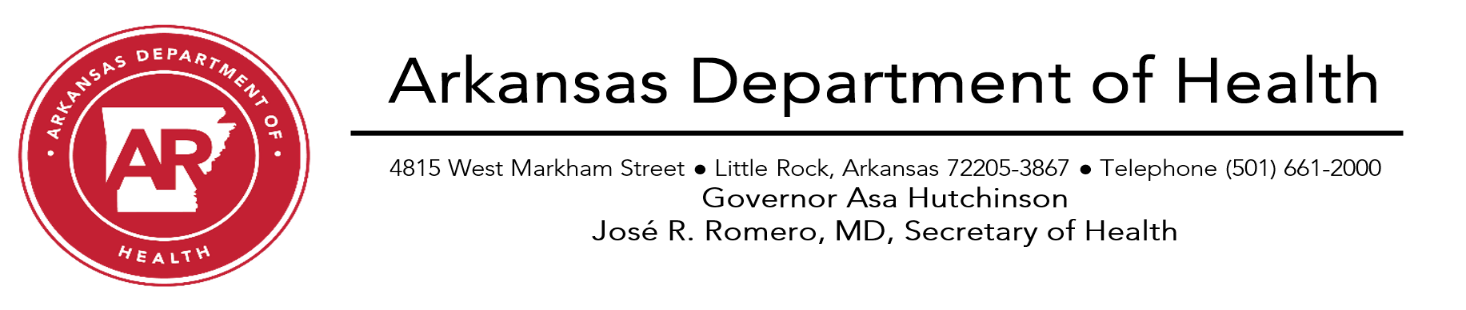 November 30, 2021Dear COVID-19 Vaccination Providers, ADH would like to take this opportunity to thank you again for your continued dedication to administering COVID-19 vaccinations to your patients and community members in Arkansas. Thanks to your hard work, we have made good progress in getting more and more people protected against COVID-19. We still have much work to do, with regard to Pfizer-BioNTech COVID-19 vaccine for children 5 through 11 years of age. In support of your work, Arkansas Department of Health would like to provide you with the Pfizer Medical Affairs training links on COVID-19 vaccine that will be available over the next few weeks. The Pfizer Vaccines US Medical Affairs continues to host medical updates and immunization site training for all providers with a focus on Emergency Use Authorization of the Pfizer-BioNTech COVID-19 vaccine for children 5 through 11 years of age, individuals 12 years of age and older and sessions for all providers on storage, handling, and administration for current  formulations of Pfizer COVID-19 vaccine, recent medical updates regarding the vaccine, an overview of healthcare provider resources and a question-and-answer session.To access current and future training sessions, please visit: https;//www.pfizermedicalinformation.com/en-us/medical-updatesThese sessions will be updated to reflect new information and changes that evolve. Such updates will be identified at the start of each session and further explained during each presentation. In addition to the Pfizer training, I strongly encourage you to view the CDC trainings at the following links for the Pfizer-BioNTech pediatric formulation. COVID-19 Vaccination for Children 5-11 Years Old | CDC, Pfizer-Pediatric-Reference-Planning.pdf (cdc.gov) and COVID-19 Vaccine Training Modules (cdc.gov). Before administering the vaccine, please see full Prescribing Information (16+ years of age) and EUA Fact Sheets for Vaccination Providers: 12+ years of age (DILUTE BEFORE USE/Purple cap), Healthcare Providers for 5-11 years of age, orange cap, (must dilute) (fda.gov).To join the Pfizer Medical Affairs trainings, please click on attendee links listed below for the date and time and the event password. Thank you for your continued dedication to getting everyone in Arkansas vaccinated.Sincerely,Jennifer A. Dillaha, MDJennifer A. Dillaha M.D.Chief Medical OfficerMedical Director, Immunizations and Outbreak ResponseArkansas Department of Health Date & Time Password Attendee link – Mon November 22 – 5 PM ET  YKwPs6P85cH  Attendee link – Tues November 23 – 5 PM ET S4wspGuhN33 Attendee link – Wed November 24 – 12 PM ET iWpzpvHh667  Attendee link – Mon November 29 – 5 PM ET QyTP7aGsN37 Attendee link – Tues November 30 – 5 PM ET E32WwDagj2h  Attendee link – Wed December 1 – 12 PM ET h8tGJaxe56A Attendee link – Thurs December 2 – 12 PM ET fgZsgRpf379 Attendee link – Fri December 3 – 12 PM ET rkMHiiMB223 Attendee link – Mon December 6 – 5 PM ET 7TPd4QgG6kM  Attendee link – Tues December 7 – 5 PM ET 5Q4fggcppc2  Attendee link – Wed December 8 – 12 PM ET kpRpN6Kk5P5  Attendee link – Thurs December 9 – 12 PM ET xmBqyuSr252  Attendee link – Fri December 10 – 12 PM ET ZnuC32Puqy5  Attendee link – Mon December 13 – 5 PM ET D9ufVHMSM99 Attendee link – Tues December 14 – 5 PM ET H3WuiDZtd22  Attendee link – Wed December 15 – 12 PM ET gpPQjEdZ494  Attendee link – Thurs December 16 – 12 PM ET cVST3X9Rff2  Attendee link – Fri December 17 – 12 PM ET ybW7Pnf6nN2  Attendee link – Mon December 20 – 3 PM ET TupjKrQv427  Attendee link – Tues December 21 – 12 PM ET BTt8MrXwR58  Attendee link – Mon December 27 – 3 PM ET dbEMTcK4c26  Attendee link – Tues December 28 – 12 PM ET 47DiG6JXsgA  